Short term planLESSON: Story time “The Queen Bee”LESSON: Story time “The Queen Bee”LESSON: Story time “The Queen Bee”LESSON: Story time “The Queen Bee”School:  School:  School:  School:  School:  Date: Date: Date: Date: Teacher name: Teacher name: Teacher name: Teacher name: Teacher name: CLASS:  1CLASS:  1CLASS:  1CLASS:  1Number present: Number present: Number present: absent:absent:Learning objectives(s) that this lesson is contributing toLearning objectives(s) that this lesson is contributing to1. to choose a story about “The Queen Bee” for which you can get hold of visual and story sequences to project2.  encourange learner engagement with the story through this process of collective class telling.3. focus learner on a particular point  in the story and where the characters are. 1. to choose a story about “The Queen Bee” for which you can get hold of visual and story sequences to project2.  encourange learner engagement with the story through this process of collective class telling.3. focus learner on a particular point  in the story and where the characters are. 1. to choose a story about “The Queen Bee” for which you can get hold of visual and story sequences to project2.  encourange learner engagement with the story through this process of collective class telling.3. focus learner on a particular point  in the story and where the characters are. 1. to choose a story about “The Queen Bee” for which you can get hold of visual and story sequences to project2.  encourange learner engagement with the story through this process of collective class telling.3. focus learner on a particular point  in the story and where the characters are. 1. to choose a story about “The Queen Bee” for which you can get hold of visual and story sequences to project2.  encourange learner engagement with the story through this process of collective class telling.3. focus learner on a particular point  in the story and where the characters are. 1. to choose a story about “The Queen Bee” for which you can get hold of visual and story sequences to project2.  encourange learner engagement with the story through this process of collective class telling.3. focus learner on a particular point  in the story and where the characters are. 1. to choose a story about “The Queen Bee” for which you can get hold of visual and story sequences to project2.  encourange learner engagement with the story through this process of collective class telling.3. focus learner on a particular point  in the story and where the characters are. 1.L1Recognize short instructions for basic classroom routines spoken slowly and distinctly.1.S3 pronounce colors and expressions intelligibly1.S6 make introductions and request in basic interactions with others1.L1Recognize short instructions for basic classroom routines spoken slowly and distinctly.1.S3 pronounce colors and expressions intelligibly1.S6 make introductions and request in basic interactions with others1.L1Recognize short instructions for basic classroom routines spoken slowly and distinctly.1.S3 pronounce colors and expressions intelligibly1.S6 make introductions and request in basic interactions with others1.L1Recognize short instructions for basic classroom routines spoken slowly and distinctly.1.S3 pronounce colors and expressions intelligibly1.S6 make introductions and request in basic interactions with others1.L1Recognize short instructions for basic classroom routines spoken slowly and distinctly.1.S3 pronounce colors and expressions intelligibly1.S6 make introductions and request in basic interactions with others1.L1Recognize short instructions for basic classroom routines spoken slowly and distinctly.1.S3 pronounce colors and expressions intelligibly1.S6 make introductions and request in basic interactions with others1.L1Recognize short instructions for basic classroom routines spoken slowly and distinctly.1.S3 pronounce colors and expressions intelligibly1.S6 make introductions and request in basic interactions with othersLesson objectivesLesson objectivesAll learners will be able to:All learners will be able to:All learners will be able to:All learners will be able to:All learners will be able to:All learners will be able to:All learners will be able to:Lesson objectivesLesson objectivesSing a song’’ Hello’’To practise greetingsto listening comprehension skills through a storySing a song’’ Hello’’To practise greetingsto listening comprehension skills through a storySing a song’’ Hello’’To practise greetingsto listening comprehension skills through a storySing a song’’ Hello’’To practise greetingsto listening comprehension skills through a storySing a song’’ Hello’’To practise greetingsto listening comprehension skills through a storySing a song’’ Hello’’To practise greetingsto listening comprehension skills through a storySing a song’’ Hello’’To practise greetingsto listening comprehension skills through a storyLesson objectivesLesson objectivesMost learners will be able to:Most learners will be able to:Most learners will be able to:Most learners will be able to:Most learners will be able to:Most learners will be able to:Most learners will be able to:Lesson objectivesLesson objectivesSay simple words  with teacher’s supportTo listen to a story from Germany about how some animals help a kind man Say simple words  with teacher’s supportTo listen to a story from Germany about how some animals help a kind man Say simple words  with teacher’s supportTo listen to a story from Germany about how some animals help a kind man Say simple words  with teacher’s supportTo listen to a story from Germany about how some animals help a kind man Say simple words  with teacher’s supportTo listen to a story from Germany about how some animals help a kind man Say simple words  with teacher’s supportTo listen to a story from Germany about how some animals help a kind man Say simple words  with teacher’s supportTo listen to a story from Germany about how some animals help a kind man Lesson objectivesLesson objectivesSome learners will be able to:Some learners will be able to:Some learners will be able to:Some learners will be able to:Some learners will be able to:Some learners will be able to:Some learners will be able to:Lesson objectivesLesson objectivesAct out with teacher’s supportAct out with teacher’s supportAct out with teacher’s supportAct out with teacher’s supportAct out with teacher’s supportAct out with teacher’s supportAct out with teacher’s supportSuccess criteriaSuccess criteriaPupils achieve if: Can pronounce wordsCan listenstoryPupils achieve if: Can pronounce wordsCan listenstoryPupils achieve if: Can pronounce wordsCan listenstoryPupils achieve if: Can pronounce wordsCan listenstoryPupils achieve if: Can pronounce wordsCan listenstoryPupils achieve if: Can pronounce wordsCan listenstoryPupils achieve if: Can pronounce wordsCan listenstoryPrevious learningPrevious learningUse new vocabulary for detailed informationUse new vocabulary for detailed informationUse new vocabulary for detailed informationUse new vocabulary for detailed informationUse new vocabulary for detailed informationUse new vocabulary for detailed informationUse new vocabulary for detailed informationPlanPlanPlanPlanPlanPlanPlanPlanPlanPlanned timingsPlanned activities (replace the notes below with your planned activities)Planned activities (replace the notes below with your planned activities)Planned activities (replace the notes below with your planned activities)Planned activities (replace the notes below with your planned activities)Planned activities (replace the notes below with your planned activities)Planned activities (replace the notes below with your planned activities)Planned activities (replace the notes below with your planned activities)ResourcesStartLearners are introduced with the lesson objectives/D/ Organize the lessonGreetings          Hello, Good morning pupils!  	How are you? Fine, thanks. Sit down.Warm up. Brain storming.                                               We are fine!                                               We are great!                                                We are wonderful!                                                Well done!      Dividing groups.Divide two groups – the first group sit down at the table where the picture painted a yellow bee. -the second group sit down at the table where the picture painted a red bee. Learners are introduced with the lesson objectives/D/ Organize the lessonGreetings          Hello, Good morning pupils!  	How are you? Fine, thanks. Sit down.Warm up. Brain storming.                                               We are fine!                                               We are great!                                                We are wonderful!                                                Well done!      Dividing groups.Divide two groups – the first group sit down at the table where the picture painted a yellow bee. -the second group sit down at the table where the picture painted a red bee. Learners are introduced with the lesson objectives/D/ Organize the lessonGreetings          Hello, Good morning pupils!  	How are you? Fine, thanks. Sit down.Warm up. Brain storming.                                               We are fine!                                               We are great!                                                We are wonderful!                                                Well done!      Dividing groups.Divide two groups – the first group sit down at the table where the picture painted a yellow bee. -the second group sit down at the table where the picture painted a red bee. Learners are introduced with the lesson objectives/D/ Organize the lessonGreetings          Hello, Good morning pupils!  	How are you? Fine, thanks. Sit down.Warm up. Brain storming.                                               We are fine!                                               We are great!                                                We are wonderful!                                                Well done!      Dividing groups.Divide two groups – the first group sit down at the table where the picture painted a yellow bee. -the second group sit down at the table where the picture painted a red bee. Learners are introduced with the lesson objectives/D/ Organize the lessonGreetings          Hello, Good morning pupils!  	How are you? Fine, thanks. Sit down.Warm up. Brain storming.                                               We are fine!                                               We are great!                                                We are wonderful!                                                Well done!      Dividing groups.Divide two groups – the first group sit down at the table where the picture painted a yellow bee. -the second group sit down at the table where the picture painted a red bee. Learners are introduced with the lesson objectives/D/ Organize the lessonGreetings          Hello, Good morning pupils!  	How are you? Fine, thanks. Sit down.Warm up. Brain storming.                                               We are fine!                                               We are great!                                                We are wonderful!                                                Well done!      Dividing groups.Divide two groups – the first group sit down at the table where the picture painted a yellow bee. -the second group sit down at the table where the picture painted a red bee. Learners are introduced with the lesson objectives/D/ Organize the lessonGreetings          Hello, Good morning pupils!  	How are you? Fine, thanks. Sit down.Warm up. Brain storming.                                               We are fine!                                               We are great!                                                We are wonderful!                                                Well done!      Dividing groups.Divide two groups – the first group sit down at the table where the picture painted a yellow bee. -the second group sit down at the table where the picture painted a red bee. Flashcards 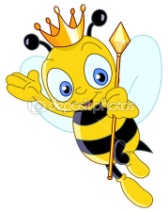 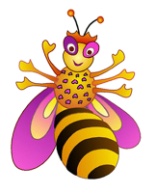 MiddleWhat was your homework for today?/D/ Teacher demonstrates and drills basic transports, prepositions of place using visual at board.Pre-teachingBee –      King –   Queen –Duck – Stone –Key –Princess –Prince –/P/ /f/ Colouring / colour quizLearner given worksheet with the outline of recognizable objects e.g. In feedback learners say colours./G/  Group learners given an image of colours and cut-outs of key characters. Check learners are familiar with all names.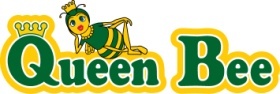  (An activity to introduce the topic of the story.)Draw simple sketches of a bee, an ant and a duck on the board. Have a discussion, in L1 if necessary, about what these animals can do, e.g. fly, dig in the ground. How can these animals help a kind young man? Accept all answer. Then explain to the pupils that they are going to listen to a story about a young man and these animals.Use the story cards to present the story.(See the introduction on how to use the story cards.)Have you rest?Double, double, this, thisDouble, double, that, thatDouble this, double thatDouble, double, this, thatLet’s listen!Play the CD. The pupils listen and follow along in their books. Play the CD again. The pupils repeat, chorally and/ or individually.Summary. There were three brothers. Two of them were mean and cruel and wanted to destroy everything around them. They tried to harm the animals they came across like ants, ducks and bees. The third brother was nice and kind and didn’t let them harm these animals. One day the three brothers came across on enchanted castle. At the castle there was a little old man who asked for their help. They were to perform three tasks. Whoever was successful would free the castle. The first task was a collect the princesses thousand jewels, scattered in the woods. The ants helped the youngest brother and collected them. The second was to fetch the key to the princesses’ room the lake, which the ducks did for him. The third was to pick out the youngest princess from the three sleeping princesses; they looked exactly alike and the only difference was that the oldest had eaten a bit of sugar before they slept, the second a little syrup, and the youngest some honey. The queen bee picked out the youngest. Upon completion of the third task the spell was lifted from the castle and all those who had been turned to stone woke up again. In the end, the youngest brother married the youngest princess. Story cardsPut up the story cards in random order. Ask the pupils to come and put the cards in the right order. Play the CD for verification.Have a discussionin L1 if necessary, with the pupils about the maral of the story. Tell the pupils that we should be kind and that kindness is always rewarded.Assign roles and allow the pupils, in groups, some time to rehearse. Ask the groups to act out the story. They can use the story cards for help.Extension activity (optional)Before going into class.Photocopy the story cards from the Teacher’s Resource Pack CD ROM, one set per pupil.Hand out the story cards. Ask the pupils to colour them and use them to make their own story books./W/ use  a visual presentation of objects complete with colours for feedbackUse animation flashcards:                          +                             =                           +                            =                           +                             =/W/ /f/ Then learners make up the clusters.  Learners move the characters.Explain the learners that they are going to describe the jobs in the following list but without saying the name of the job and explain their choices./G/  Repeating the theme with group learners given an image of the colours and cut-outs of key characters. Check learners are familiar with all names.What was your homework for today?/D/ Teacher demonstrates and drills basic transports, prepositions of place using visual at board.Pre-teachingBee –      King –   Queen –Duck – Stone –Key –Princess –Prince –/P/ /f/ Colouring / colour quizLearner given worksheet with the outline of recognizable objects e.g. In feedback learners say colours./G/  Group learners given an image of colours and cut-outs of key characters. Check learners are familiar with all names. (An activity to introduce the topic of the story.)Draw simple sketches of a bee, an ant and a duck on the board. Have a discussion, in L1 if necessary, about what these animals can do, e.g. fly, dig in the ground. How can these animals help a kind young man? Accept all answer. Then explain to the pupils that they are going to listen to a story about a young man and these animals.Use the story cards to present the story.(See the introduction on how to use the story cards.)Have you rest?Double, double, this, thisDouble, double, that, thatDouble this, double thatDouble, double, this, thatLet’s listen!Play the CD. The pupils listen and follow along in their books. Play the CD again. The pupils repeat, chorally and/ or individually.Summary. There were three brothers. Two of them were mean and cruel and wanted to destroy everything around them. They tried to harm the animals they came across like ants, ducks and bees. The third brother was nice and kind and didn’t let them harm these animals. One day the three brothers came across on enchanted castle. At the castle there was a little old man who asked for their help. They were to perform three tasks. Whoever was successful would free the castle. The first task was a collect the princesses thousand jewels, scattered in the woods. The ants helped the youngest brother and collected them. The second was to fetch the key to the princesses’ room the lake, which the ducks did for him. The third was to pick out the youngest princess from the three sleeping princesses; they looked exactly alike and the only difference was that the oldest had eaten a bit of sugar before they slept, the second a little syrup, and the youngest some honey. The queen bee picked out the youngest. Upon completion of the third task the spell was lifted from the castle and all those who had been turned to stone woke up again. In the end, the youngest brother married the youngest princess. Story cardsPut up the story cards in random order. Ask the pupils to come and put the cards in the right order. Play the CD for verification.Have a discussionin L1 if necessary, with the pupils about the maral of the story. Tell the pupils that we should be kind and that kindness is always rewarded.Assign roles and allow the pupils, in groups, some time to rehearse. Ask the groups to act out the story. They can use the story cards for help.Extension activity (optional)Before going into class.Photocopy the story cards from the Teacher’s Resource Pack CD ROM, one set per pupil.Hand out the story cards. Ask the pupils to colour them and use them to make their own story books./W/ use  a visual presentation of objects complete with colours for feedbackUse animation flashcards:                          +                             =                           +                            =                           +                             =/W/ /f/ Then learners make up the clusters.  Learners move the characters.Explain the learners that they are going to describe the jobs in the following list but without saying the name of the job and explain their choices./G/  Repeating the theme with group learners given an image of the colours and cut-outs of key characters. Check learners are familiar with all names.What was your homework for today?/D/ Teacher demonstrates and drills basic transports, prepositions of place using visual at board.Pre-teachingBee –      King –   Queen –Duck – Stone –Key –Princess –Prince –/P/ /f/ Colouring / colour quizLearner given worksheet with the outline of recognizable objects e.g. In feedback learners say colours./G/  Group learners given an image of colours and cut-outs of key characters. Check learners are familiar with all names. (An activity to introduce the topic of the story.)Draw simple sketches of a bee, an ant and a duck on the board. Have a discussion, in L1 if necessary, about what these animals can do, e.g. fly, dig in the ground. How can these animals help a kind young man? Accept all answer. Then explain to the pupils that they are going to listen to a story about a young man and these animals.Use the story cards to present the story.(See the introduction on how to use the story cards.)Have you rest?Double, double, this, thisDouble, double, that, thatDouble this, double thatDouble, double, this, thatLet’s listen!Play the CD. The pupils listen and follow along in their books. Play the CD again. The pupils repeat, chorally and/ or individually.Summary. There were three brothers. Two of them were mean and cruel and wanted to destroy everything around them. They tried to harm the animals they came across like ants, ducks and bees. The third brother was nice and kind and didn’t let them harm these animals. One day the three brothers came across on enchanted castle. At the castle there was a little old man who asked for their help. They were to perform three tasks. Whoever was successful would free the castle. The first task was a collect the princesses thousand jewels, scattered in the woods. The ants helped the youngest brother and collected them. The second was to fetch the key to the princesses’ room the lake, which the ducks did for him. The third was to pick out the youngest princess from the three sleeping princesses; they looked exactly alike and the only difference was that the oldest had eaten a bit of sugar before they slept, the second a little syrup, and the youngest some honey. The queen bee picked out the youngest. Upon completion of the third task the spell was lifted from the castle and all those who had been turned to stone woke up again. In the end, the youngest brother married the youngest princess. Story cardsPut up the story cards in random order. Ask the pupils to come and put the cards in the right order. Play the CD for verification.Have a discussionin L1 if necessary, with the pupils about the maral of the story. Tell the pupils that we should be kind and that kindness is always rewarded.Assign roles and allow the pupils, in groups, some time to rehearse. Ask the groups to act out the story. They can use the story cards for help.Extension activity (optional)Before going into class.Photocopy the story cards from the Teacher’s Resource Pack CD ROM, one set per pupil.Hand out the story cards. Ask the pupils to colour them and use them to make their own story books./W/ use  a visual presentation of objects complete with colours for feedbackUse animation flashcards:                          +                             =                           +                            =                           +                             =/W/ /f/ Then learners make up the clusters.  Learners move the characters.Explain the learners that they are going to describe the jobs in the following list but without saying the name of the job and explain their choices./G/  Repeating the theme with group learners given an image of the colours and cut-outs of key characters. Check learners are familiar with all names.What was your homework for today?/D/ Teacher demonstrates and drills basic transports, prepositions of place using visual at board.Pre-teachingBee –      King –   Queen –Duck – Stone –Key –Princess –Prince –/P/ /f/ Colouring / colour quizLearner given worksheet with the outline of recognizable objects e.g. In feedback learners say colours./G/  Group learners given an image of colours and cut-outs of key characters. Check learners are familiar with all names. (An activity to introduce the topic of the story.)Draw simple sketches of a bee, an ant and a duck on the board. Have a discussion, in L1 if necessary, about what these animals can do, e.g. fly, dig in the ground. How can these animals help a kind young man? Accept all answer. Then explain to the pupils that they are going to listen to a story about a young man and these animals.Use the story cards to present the story.(See the introduction on how to use the story cards.)Have you rest?Double, double, this, thisDouble, double, that, thatDouble this, double thatDouble, double, this, thatLet’s listen!Play the CD. The pupils listen and follow along in their books. Play the CD again. The pupils repeat, chorally and/ or individually.Summary. There were three brothers. Two of them were mean and cruel and wanted to destroy everything around them. They tried to harm the animals they came across like ants, ducks and bees. The third brother was nice and kind and didn’t let them harm these animals. One day the three brothers came across on enchanted castle. At the castle there was a little old man who asked for their help. They were to perform three tasks. Whoever was successful would free the castle. The first task was a collect the princesses thousand jewels, scattered in the woods. The ants helped the youngest brother and collected them. The second was to fetch the key to the princesses’ room the lake, which the ducks did for him. The third was to pick out the youngest princess from the three sleeping princesses; they looked exactly alike and the only difference was that the oldest had eaten a bit of sugar before they slept, the second a little syrup, and the youngest some honey. The queen bee picked out the youngest. Upon completion of the third task the spell was lifted from the castle and all those who had been turned to stone woke up again. In the end, the youngest brother married the youngest princess. Story cardsPut up the story cards in random order. Ask the pupils to come and put the cards in the right order. Play the CD for verification.Have a discussionin L1 if necessary, with the pupils about the maral of the story. Tell the pupils that we should be kind and that kindness is always rewarded.Assign roles and allow the pupils, in groups, some time to rehearse. Ask the groups to act out the story. They can use the story cards for help.Extension activity (optional)Before going into class.Photocopy the story cards from the Teacher’s Resource Pack CD ROM, one set per pupil.Hand out the story cards. Ask the pupils to colour them and use them to make their own story books./W/ use  a visual presentation of objects complete with colours for feedbackUse animation flashcards:                          +                             =                           +                            =                           +                             =/W/ /f/ Then learners make up the clusters.  Learners move the characters.Explain the learners that they are going to describe the jobs in the following list but without saying the name of the job and explain their choices./G/  Repeating the theme with group learners given an image of the colours and cut-outs of key characters. Check learners are familiar with all names.What was your homework for today?/D/ Teacher demonstrates and drills basic transports, prepositions of place using visual at board.Pre-teachingBee –      King –   Queen –Duck – Stone –Key –Princess –Prince –/P/ /f/ Colouring / colour quizLearner given worksheet with the outline of recognizable objects e.g. In feedback learners say colours./G/  Group learners given an image of colours and cut-outs of key characters. Check learners are familiar with all names. (An activity to introduce the topic of the story.)Draw simple sketches of a bee, an ant and a duck on the board. Have a discussion, in L1 if necessary, about what these animals can do, e.g. fly, dig in the ground. How can these animals help a kind young man? Accept all answer. Then explain to the pupils that they are going to listen to a story about a young man and these animals.Use the story cards to present the story.(See the introduction on how to use the story cards.)Have you rest?Double, double, this, thisDouble, double, that, thatDouble this, double thatDouble, double, this, thatLet’s listen!Play the CD. The pupils listen and follow along in their books. Play the CD again. The pupils repeat, chorally and/ or individually.Summary. There were three brothers. Two of them were mean and cruel and wanted to destroy everything around them. They tried to harm the animals they came across like ants, ducks and bees. The third brother was nice and kind and didn’t let them harm these animals. One day the three brothers came across on enchanted castle. At the castle there was a little old man who asked for their help. They were to perform three tasks. Whoever was successful would free the castle. The first task was a collect the princesses thousand jewels, scattered in the woods. The ants helped the youngest brother and collected them. The second was to fetch the key to the princesses’ room the lake, which the ducks did for him. The third was to pick out the youngest princess from the three sleeping princesses; they looked exactly alike and the only difference was that the oldest had eaten a bit of sugar before they slept, the second a little syrup, and the youngest some honey. The queen bee picked out the youngest. Upon completion of the third task the spell was lifted from the castle and all those who had been turned to stone woke up again. In the end, the youngest brother married the youngest princess. Story cardsPut up the story cards in random order. Ask the pupils to come and put the cards in the right order. Play the CD for verification.Have a discussionin L1 if necessary, with the pupils about the maral of the story. Tell the pupils that we should be kind and that kindness is always rewarded.Assign roles and allow the pupils, in groups, some time to rehearse. Ask the groups to act out the story. They can use the story cards for help.Extension activity (optional)Before going into class.Photocopy the story cards from the Teacher’s Resource Pack CD ROM, one set per pupil.Hand out the story cards. Ask the pupils to colour them and use them to make their own story books./W/ use  a visual presentation of objects complete with colours for feedbackUse animation flashcards:                          +                             =                           +                            =                           +                             =/W/ /f/ Then learners make up the clusters.  Learners move the characters.Explain the learners that they are going to describe the jobs in the following list but without saying the name of the job and explain their choices./G/  Repeating the theme with group learners given an image of the colours and cut-outs of key characters. Check learners are familiar with all names.What was your homework for today?/D/ Teacher demonstrates and drills basic transports, prepositions of place using visual at board.Pre-teachingBee –      King –   Queen –Duck – Stone –Key –Princess –Prince –/P/ /f/ Colouring / colour quizLearner given worksheet with the outline of recognizable objects e.g. In feedback learners say colours./G/  Group learners given an image of colours and cut-outs of key characters. Check learners are familiar with all names. (An activity to introduce the topic of the story.)Draw simple sketches of a bee, an ant and a duck on the board. Have a discussion, in L1 if necessary, about what these animals can do, e.g. fly, dig in the ground. How can these animals help a kind young man? Accept all answer. Then explain to the pupils that they are going to listen to a story about a young man and these animals.Use the story cards to present the story.(See the introduction on how to use the story cards.)Have you rest?Double, double, this, thisDouble, double, that, thatDouble this, double thatDouble, double, this, thatLet’s listen!Play the CD. The pupils listen and follow along in their books. Play the CD again. The pupils repeat, chorally and/ or individually.Summary. There were three brothers. Two of them were mean and cruel and wanted to destroy everything around them. They tried to harm the animals they came across like ants, ducks and bees. The third brother was nice and kind and didn’t let them harm these animals. One day the three brothers came across on enchanted castle. At the castle there was a little old man who asked for their help. They were to perform three tasks. Whoever was successful would free the castle. The first task was a collect the princesses thousand jewels, scattered in the woods. The ants helped the youngest brother and collected them. The second was to fetch the key to the princesses’ room the lake, which the ducks did for him. The third was to pick out the youngest princess from the three sleeping princesses; they looked exactly alike and the only difference was that the oldest had eaten a bit of sugar before they slept, the second a little syrup, and the youngest some honey. The queen bee picked out the youngest. Upon completion of the third task the spell was lifted from the castle and all those who had been turned to stone woke up again. In the end, the youngest brother married the youngest princess. Story cardsPut up the story cards in random order. Ask the pupils to come and put the cards in the right order. Play the CD for verification.Have a discussionin L1 if necessary, with the pupils about the maral of the story. Tell the pupils that we should be kind and that kindness is always rewarded.Assign roles and allow the pupils, in groups, some time to rehearse. Ask the groups to act out the story. They can use the story cards for help.Extension activity (optional)Before going into class.Photocopy the story cards from the Teacher’s Resource Pack CD ROM, one set per pupil.Hand out the story cards. Ask the pupils to colour them and use them to make their own story books./W/ use  a visual presentation of objects complete with colours for feedbackUse animation flashcards:                          +                             =                           +                            =                           +                             =/W/ /f/ Then learners make up the clusters.  Learners move the characters.Explain the learners that they are going to describe the jobs in the following list but without saying the name of the job and explain their choices./G/  Repeating the theme with group learners given an image of the colours and cut-outs of key characters. Check learners are familiar with all names.What was your homework for today?/D/ Teacher demonstrates and drills basic transports, prepositions of place using visual at board.Pre-teachingBee –      King –   Queen –Duck – Stone –Key –Princess –Prince –/P/ /f/ Colouring / colour quizLearner given worksheet with the outline of recognizable objects e.g. In feedback learners say colours./G/  Group learners given an image of colours and cut-outs of key characters. Check learners are familiar with all names. (An activity to introduce the topic of the story.)Draw simple sketches of a bee, an ant and a duck on the board. Have a discussion, in L1 if necessary, about what these animals can do, e.g. fly, dig in the ground. How can these animals help a kind young man? Accept all answer. Then explain to the pupils that they are going to listen to a story about a young man and these animals.Use the story cards to present the story.(See the introduction on how to use the story cards.)Have you rest?Double, double, this, thisDouble, double, that, thatDouble this, double thatDouble, double, this, thatLet’s listen!Play the CD. The pupils listen and follow along in their books. Play the CD again. The pupils repeat, chorally and/ or individually.Summary. There were three brothers. Two of them were mean and cruel and wanted to destroy everything around them. They tried to harm the animals they came across like ants, ducks and bees. The third brother was nice and kind and didn’t let them harm these animals. One day the three brothers came across on enchanted castle. At the castle there was a little old man who asked for their help. They were to perform three tasks. Whoever was successful would free the castle. The first task was a collect the princesses thousand jewels, scattered in the woods. The ants helped the youngest brother and collected them. The second was to fetch the key to the princesses’ room the lake, which the ducks did for him. The third was to pick out the youngest princess from the three sleeping princesses; they looked exactly alike and the only difference was that the oldest had eaten a bit of sugar before they slept, the second a little syrup, and the youngest some honey. The queen bee picked out the youngest. Upon completion of the third task the spell was lifted from the castle and all those who had been turned to stone woke up again. In the end, the youngest brother married the youngest princess. Story cardsPut up the story cards in random order. Ask the pupils to come and put the cards in the right order. Play the CD for verification.Have a discussionin L1 if necessary, with the pupils about the maral of the story. Tell the pupils that we should be kind and that kindness is always rewarded.Assign roles and allow the pupils, in groups, some time to rehearse. Ask the groups to act out the story. They can use the story cards for help.Extension activity (optional)Before going into class.Photocopy the story cards from the Teacher’s Resource Pack CD ROM, one set per pupil.Hand out the story cards. Ask the pupils to colour them and use them to make their own story books./W/ use  a visual presentation of objects complete with colours for feedbackUse animation flashcards:                          +                             =                           +                            =                           +                             =/W/ /f/ Then learners make up the clusters.  Learners move the characters.Explain the learners that they are going to describe the jobs in the following list but without saying the name of the job and explain their choices./G/  Repeating the theme with group learners given an image of the colours and cut-outs of key characters. Check learners are familiar with all names.Flashcards Watch Slide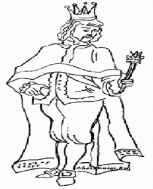 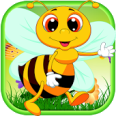 Colour  Songwww.kindsinglish.comClusters, flashcardsFlashcards Watch SlideEnd13-min2-min (An activity to consolidate the language of the lesson Project: My Queen BeeBefore going into classHave the materials listed below ready to useTell the pupils they are going to make a Queen Bee. Guide them through the cutting and gluing.Materials Toilet paper rollsYellow, white/flesh-toned and black construction paperStaplerScissors1 Cut out a yellow strip of construction paper the length and width of the toilet paper roll.2 Staple the strip around the toilet paper roll.3 Cut out the wings and the head, using the white/fresh-toned construction paper. Cut three black strips and the antennae out of the black construction paper.4 Staple the black stripes to the toilet paper roll.5 Then staples the wings to the back of the toilet paper roll. Finally, glue the bee’s face to the top front of the toilet paper roll  and draw a face. Last but not least, glue the antennae to the back of the bee’s head.Make sure you display the pupils’ work around the classroom.Activity book If you wish, you can do page 24 from the Activity Book during this lesson or next one. 9-10 smiles- “5”8-6 smiles –“4”5-3 smiles - “3”The song “Good bye” (An activity to consolidate the language of the lesson Project: My Queen BeeBefore going into classHave the materials listed below ready to useTell the pupils they are going to make a Queen Bee. Guide them through the cutting and gluing.Materials Toilet paper rollsYellow, white/flesh-toned and black construction paperStaplerScissors1 Cut out a yellow strip of construction paper the length and width of the toilet paper roll.2 Staple the strip around the toilet paper roll.3 Cut out the wings and the head, using the white/fresh-toned construction paper. Cut three black strips and the antennae out of the black construction paper.4 Staple the black stripes to the toilet paper roll.5 Then staples the wings to the back of the toilet paper roll. Finally, glue the bee’s face to the top front of the toilet paper roll  and draw a face. Last but not least, glue the antennae to the back of the bee’s head.Make sure you display the pupils’ work around the classroom.Activity book If you wish, you can do page 24 from the Activity Book during this lesson or next one. 9-10 smiles- “5”8-6 smiles –“4”5-3 smiles - “3”The song “Good bye” (An activity to consolidate the language of the lesson Project: My Queen BeeBefore going into classHave the materials listed below ready to useTell the pupils they are going to make a Queen Bee. Guide them through the cutting and gluing.Materials Toilet paper rollsYellow, white/flesh-toned and black construction paperStaplerScissors1 Cut out a yellow strip of construction paper the length and width of the toilet paper roll.2 Staple the strip around the toilet paper roll.3 Cut out the wings and the head, using the white/fresh-toned construction paper. Cut three black strips and the antennae out of the black construction paper.4 Staple the black stripes to the toilet paper roll.5 Then staples the wings to the back of the toilet paper roll. Finally, glue the bee’s face to the top front of the toilet paper roll  and draw a face. Last but not least, glue the antennae to the back of the bee’s head.Make sure you display the pupils’ work around the classroom.Activity book If you wish, you can do page 24 from the Activity Book during this lesson or next one. 9-10 smiles- “5”8-6 smiles –“4”5-3 smiles - “3”The song “Good bye” (An activity to consolidate the language of the lesson Project: My Queen BeeBefore going into classHave the materials listed below ready to useTell the pupils they are going to make a Queen Bee. Guide them through the cutting and gluing.Materials Toilet paper rollsYellow, white/flesh-toned and black construction paperStaplerScissors1 Cut out a yellow strip of construction paper the length and width of the toilet paper roll.2 Staple the strip around the toilet paper roll.3 Cut out the wings and the head, using the white/fresh-toned construction paper. Cut three black strips and the antennae out of the black construction paper.4 Staple the black stripes to the toilet paper roll.5 Then staples the wings to the back of the toilet paper roll. Finally, glue the bee’s face to the top front of the toilet paper roll  and draw a face. Last but not least, glue the antennae to the back of the bee’s head.Make sure you display the pupils’ work around the classroom.Activity book If you wish, you can do page 24 from the Activity Book during this lesson or next one. 9-10 smiles- “5”8-6 smiles –“4”5-3 smiles - “3”The song “Good bye” (An activity to consolidate the language of the lesson Project: My Queen BeeBefore going into classHave the materials listed below ready to useTell the pupils they are going to make a Queen Bee. Guide them through the cutting and gluing.Materials Toilet paper rollsYellow, white/flesh-toned and black construction paperStaplerScissors1 Cut out a yellow strip of construction paper the length and width of the toilet paper roll.2 Staple the strip around the toilet paper roll.3 Cut out the wings and the head, using the white/fresh-toned construction paper. Cut three black strips and the antennae out of the black construction paper.4 Staple the black stripes to the toilet paper roll.5 Then staples the wings to the back of the toilet paper roll. Finally, glue the bee’s face to the top front of the toilet paper roll  and draw a face. Last but not least, glue the antennae to the back of the bee’s head.Make sure you display the pupils’ work around the classroom.Activity book If you wish, you can do page 24 from the Activity Book during this lesson or next one. 9-10 smiles- “5”8-6 smiles –“4”5-3 smiles - “3”The song “Good bye” (An activity to consolidate the language of the lesson Project: My Queen BeeBefore going into classHave the materials listed below ready to useTell the pupils they are going to make a Queen Bee. Guide them through the cutting and gluing.Materials Toilet paper rollsYellow, white/flesh-toned and black construction paperStaplerScissors1 Cut out a yellow strip of construction paper the length and width of the toilet paper roll.2 Staple the strip around the toilet paper roll.3 Cut out the wings and the head, using the white/fresh-toned construction paper. Cut three black strips and the antennae out of the black construction paper.4 Staple the black stripes to the toilet paper roll.5 Then staples the wings to the back of the toilet paper roll. Finally, glue the bee’s face to the top front of the toilet paper roll  and draw a face. Last but not least, glue the antennae to the back of the bee’s head.Make sure you display the pupils’ work around the classroom.Activity book If you wish, you can do page 24 from the Activity Book during this lesson or next one. 9-10 smiles- “5”8-6 smiles –“4”5-3 smiles - “3”The song “Good bye” (An activity to consolidate the language of the lesson Project: My Queen BeeBefore going into classHave the materials listed below ready to useTell the pupils they are going to make a Queen Bee. Guide them through the cutting and gluing.Materials Toilet paper rollsYellow, white/flesh-toned and black construction paperStaplerScissors1 Cut out a yellow strip of construction paper the length and width of the toilet paper roll.2 Staple the strip around the toilet paper roll.3 Cut out the wings and the head, using the white/fresh-toned construction paper. Cut three black strips and the antennae out of the black construction paper.4 Staple the black stripes to the toilet paper roll.5 Then staples the wings to the back of the toilet paper roll. Finally, glue the bee’s face to the top front of the toilet paper roll  and draw a face. Last but not least, glue the antennae to the back of the bee’s head.Make sure you display the pupils’ work around the classroom.Activity book If you wish, you can do page 24 from the Activity Book during this lesson or next one. 9-10 smiles- “5”8-6 smiles –“4”5-3 smiles - “3”The song “Good bye”Toilet paper rollsYellow, white/flesh-toned and black construction paperStaplerScissorsCD - playerAdditional informationAdditional informationAdditional informationAdditional informationAdditional informationAdditional informationAdditional informationAdditional informationAdditional informationDifferentiation – how do you plan to give more support? How do you plan to challenge the more able learners?Differentiation – how do you plan to give more support? How do you plan to challenge the more able learners?Differentiation – how do you plan to give more support? How do you plan to challenge the more able learners?Assessment – how are you planning to check learners’ learning?Assessment – how are you planning to check learners’ learning?Assessment – how are you planning to check learners’ learning?Cross-curricular links
Health and safety check
ICT links
Values linksCross-curricular links
Health and safety check
ICT links
Values linksCross-curricular links
Health and safety check
ICT links
Values linksMore support:  Provide less able learners with the four sentences written on a worksheet so they can listen and read.
 Create mixed ability groups for discussion. Ensure they
are not always in the role of  timekeeper. More able learners:
 At start of lesson, they think of several reasons why pictures could be the odd one out.
 They share further facts about natural disasters.More support:  Provide less able learners with the four sentences written on a worksheet so they can listen and read.
 Create mixed ability groups for discussion. Ensure they
are not always in the role of  timekeeper. More able learners:
 At start of lesson, they think of several reasons why pictures could be the odd one out.
 They share further facts about natural disasters.More support:  Provide less able learners with the four sentences written on a worksheet so they can listen and read.
 Create mixed ability groups for discussion. Ensure they
are not always in the role of  timekeeper. More able learners:
 At start of lesson, they think of several reasons why pictures could be the odd one out.
 They share further facts about natural disasters. Monitor learners to check they can pick up specific details when listening to facts reported from map, facts about natural disasters; detail from video. Note those who
found listening for detail hard.
 Observe learners when participating in discussion. Did the group dynamics work? Did each learner contribute to the  iscussion? If not, why not? (e.g. didn’t understand what to do; not
so confident speaking English; not interested in topic; other)
 Record what they considered they had learned from the lesson.
Could they express what they had learned about content and language?
Could they express which skills they had developed? Monitor learners to check they can pick up specific details when listening to facts reported from map, facts about natural disasters; detail from video. Note those who
found listening for detail hard.
 Observe learners when participating in discussion. Did the group dynamics work? Did each learner contribute to the  iscussion? If not, why not? (e.g. didn’t understand what to do; not
so confident speaking English; not interested in topic; other)
 Record what they considered they had learned from the lesson.
Could they express what they had learned about content and language?
Could they express which skills they had developed? Monitor learners to check they can pick up specific details when listening to facts reported from map, facts about natural disasters; detail from video. Note those who
found listening for detail hard.
 Observe learners when participating in discussion. Did the group dynamics work? Did each learner contribute to the  iscussion? If not, why not? (e.g. didn’t understand what to do; not
so confident speaking English; not interested in topic; other)
 Record what they considered they had learned from the lesson.
Could they express what they had learned about content and language?
Could they express which skills they had developed?Learners work in groups apply skills and knowledge to a practical and cooperative task, and produce their own materials. All of these lesson correlate with the aims of critical and creative communication set out . Job and work: developing vocabulary range to communicate knowledge of natural disasters;
looking at a interview for jobs showing recent natural disasters and interpreting information on it.
 Respecting diversity of opinionLearners work in groups apply skills and knowledge to a practical and cooperative task, and produce their own materials. All of these lesson correlate with the aims of critical and creative communication set out . Job and work: developing vocabulary range to communicate knowledge of natural disasters;
looking at a interview for jobs showing recent natural disasters and interpreting information on it.
 Respecting diversity of opinionLearners work in groups apply skills and knowledge to a practical and cooperative task, and produce their own materials. All of these lesson correlate with the aims of critical and creative communication set out . Job and work: developing vocabulary range to communicate knowledge of natural disasters;
looking at a interview for jobs showing recent natural disasters and interpreting information on it.
 Respecting diversity of opinionReflectionWere the lesson objectives/learning objectives realistic? What did the learners learn today? What was the learning atmosphere like? Did my planned differentiation work well? Did I stick to timings? What changes did I make from my plan and why?ReflectionWere the lesson objectives/learning objectives realistic? What did the learners learn today? What was the learning atmosphere like? Did my planned differentiation work well? Did I stick to timings? What changes did I make from my plan and why?ReflectionWere the lesson objectives/learning objectives realistic? What did the learners learn today? What was the learning atmosphere like? Did my planned differentiation work well? Did I stick to timings? What changes did I make from my plan and why?ReflectionWere the lesson objectives/learning objectives realistic? What did the learners learn today? What was the learning atmosphere like? Did my planned differentiation work well? Did I stick to timings? What changes did I make from my plan and why?ReflectionWere the lesson objectives/learning objectives realistic? What did the learners learn today? What was the learning atmosphere like? Did my planned differentiation work well? Did I stick to timings? What changes did I make from my plan and why?Use the space below to reflect on your lesson. Answer the most relevant questions from the box on the left about your lesson.  All lesson and learning objectives were met. The lesson was exciting. Learners were always in action and interaction.Game style lessons prove to be very useful. Use the space below to reflect on your lesson. Answer the most relevant questions from the box on the left about your lesson.  All lesson and learning objectives were met. The lesson was exciting. Learners were always in action and interaction.Game style lessons prove to be very useful. Use the space below to reflect on your lesson. Answer the most relevant questions from the box on the left about your lesson.  All lesson and learning objectives were met. The lesson was exciting. Learners were always in action and interaction.Game style lessons prove to be very useful. Use the space below to reflect on your lesson. Answer the most relevant questions from the box on the left about your lesson.  All lesson and learning objectives were met. The lesson was exciting. Learners were always in action and interaction.Game style lessons prove to be very useful. ReflectionWere the lesson objectives/learning objectives realistic? What did the learners learn today? What was the learning atmosphere like? Did my planned differentiation work well? Did I stick to timings? What changes did I make from my plan and why?ReflectionWere the lesson objectives/learning objectives realistic? What did the learners learn today? What was the learning atmosphere like? Did my planned differentiation work well? Did I stick to timings? What changes did I make from my plan and why?ReflectionWere the lesson objectives/learning objectives realistic? What did the learners learn today? What was the learning atmosphere like? Did my planned differentiation work well? Did I stick to timings? What changes did I make from my plan and why?ReflectionWere the lesson objectives/learning objectives realistic? What did the learners learn today? What was the learning atmosphere like? Did my planned differentiation work well? Did I stick to timings? What changes did I make from my plan and why?ReflectionWere the lesson objectives/learning objectives realistic? What did the learners learn today? What was the learning atmosphere like? Did my planned differentiation work well? Did I stick to timings? What changes did I make from my plan and why?Simulation game created this opportunity for them.Simulation game created this opportunity for them.Simulation game created this opportunity for them.Simulation game created this opportunity for them.Summary evaluationWhat two things went really well (consider both teaching and learning)?1:  Simulation game2: Video and vocabulary prior to the gameWhat two things would have improved the lesson (consider both teaching and learning)?1: Better level of English language of learners. Inability of communication in English language of some learners keeps behind more able ones as well. 2:Learners came late after flash mob break. This usually happens.What have I learned from this lesson about the class or individuals that will inform my next lesson?Summary evaluationWhat two things went really well (consider both teaching and learning)?1:  Simulation game2: Video and vocabulary prior to the gameWhat two things would have improved the lesson (consider both teaching and learning)?1: Better level of English language of learners. Inability of communication in English language of some learners keeps behind more able ones as well. 2:Learners came late after flash mob break. This usually happens.What have I learned from this lesson about the class or individuals that will inform my next lesson?Summary evaluationWhat two things went really well (consider both teaching and learning)?1:  Simulation game2: Video and vocabulary prior to the gameWhat two things would have improved the lesson (consider both teaching and learning)?1: Better level of English language of learners. Inability of communication in English language of some learners keeps behind more able ones as well. 2:Learners came late after flash mob break. This usually happens.What have I learned from this lesson about the class or individuals that will inform my next lesson?Summary evaluationWhat two things went really well (consider both teaching and learning)?1:  Simulation game2: Video and vocabulary prior to the gameWhat two things would have improved the lesson (consider both teaching and learning)?1: Better level of English language of learners. Inability of communication in English language of some learners keeps behind more able ones as well. 2:Learners came late after flash mob break. This usually happens.What have I learned from this lesson about the class or individuals that will inform my next lesson?Summary evaluationWhat two things went really well (consider both teaching and learning)?1:  Simulation game2: Video and vocabulary prior to the gameWhat two things would have improved the lesson (consider both teaching and learning)?1: Better level of English language of learners. Inability of communication in English language of some learners keeps behind more able ones as well. 2:Learners came late after flash mob break. This usually happens.What have I learned from this lesson about the class or individuals that will inform my next lesson?Summary evaluationWhat two things went really well (consider both teaching and learning)?1:  Simulation game2: Video and vocabulary prior to the gameWhat two things would have improved the lesson (consider both teaching and learning)?1: Better level of English language of learners. Inability of communication in English language of some learners keeps behind more able ones as well. 2:Learners came late after flash mob break. This usually happens.What have I learned from this lesson about the class or individuals that will inform my next lesson?Summary evaluationWhat two things went really well (consider both teaching and learning)?1:  Simulation game2: Video and vocabulary prior to the gameWhat two things would have improved the lesson (consider both teaching and learning)?1: Better level of English language of learners. Inability of communication in English language of some learners keeps behind more able ones as well. 2:Learners came late after flash mob break. This usually happens.What have I learned from this lesson about the class or individuals that will inform my next lesson?Summary evaluationWhat two things went really well (consider both teaching and learning)?1:  Simulation game2: Video and vocabulary prior to the gameWhat two things would have improved the lesson (consider both teaching and learning)?1: Better level of English language of learners. Inability of communication in English language of some learners keeps behind more able ones as well. 2:Learners came late after flash mob break. This usually happens.What have I learned from this lesson about the class or individuals that will inform my next lesson?Summary evaluationWhat two things went really well (consider both teaching and learning)?1:  Simulation game2: Video and vocabulary prior to the gameWhat two things would have improved the lesson (consider both teaching and learning)?1: Better level of English language of learners. Inability of communication in English language of some learners keeps behind more able ones as well. 2:Learners came late after flash mob break. This usually happens.What have I learned from this lesson about the class or individuals that will inform my next lesson?